                PROPOSIÇÕES 02 - Vereador Fabio Porto Martins                INDICAÇÃO – 017/2021Indico ao Excelentíssimo Senhor Prefeito Municipal, em conjunto com o Departamento Municipal de Trânsito, nos termos regimentais e ouvido o Plenário, que seja colocado faixas de segurança na esquina da Rua Antônio Moraes Viegas com a Rua Mathias Vicente Diedrich.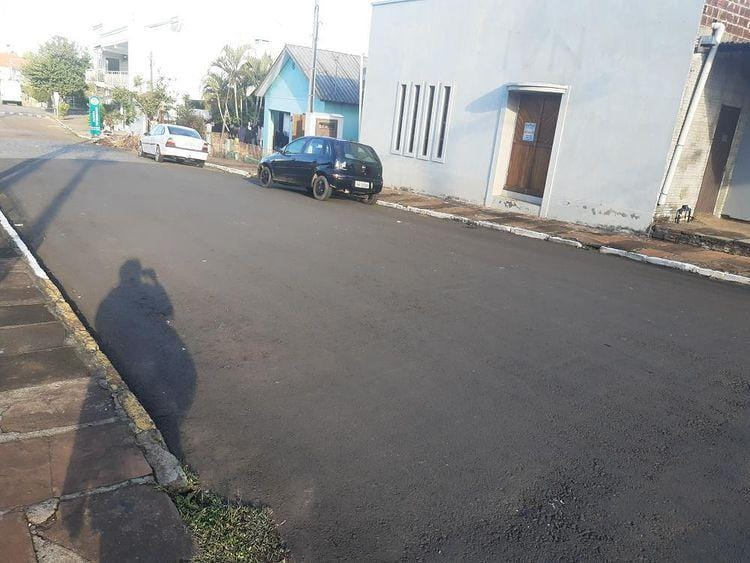 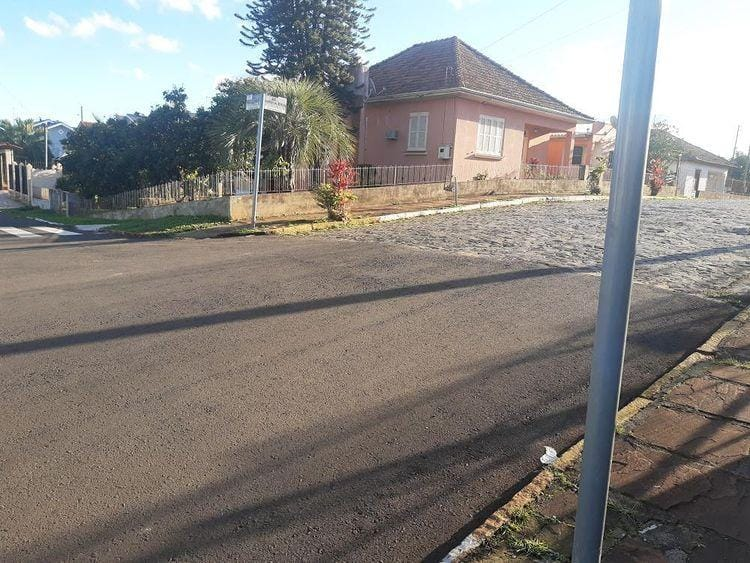                                                     MENSAGEM JUSTIFICATIVA:Senhor Presidente:                                                                     Senhores Vereadores:                      O local indicado tem um fluxo intenso de pedestres e veículos, assim torna-se necessário a implantação de faixas de segurança, para garantir o bem estar de todos.                                                              Atenciosamente,                                            Bom Retiro do Sul, 29 de junho de 2021.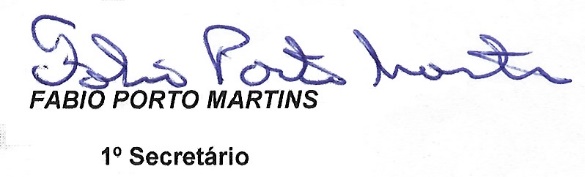 